МУНИЦИПАЛЬНОЕ АВТОНОМНОЕ УЧРЕЖДЕНИЕ ДОПОЛНИТЕЛЬНОГО ОБРАЗОВАНИЯ  «ЦЕНТР РАЗВИТИЯ ТВОРЧЕСТВА ДЕТЕЙ И ЮНОШЕСТВА» ПОСЕЛКА ГОРОДСКОГО ТИПА ЧЕРНОМОРСКОГО МУНИЦИПАЛЬНОГО ОБРАЗОВАНИЯ  СЕВЕРСКИЙ РАЙОНПЛАН КОНСПЕКТТема №5 «Степ аэробика»Вопросы:5.4. Основные положения степ платформы и занимающихся Тип занятия: теоретическое и практическое  занятие (круговая тренировка)Цель занятия: Изучить  основные положения степ платформы и занимающихся в степ аэробике. Задачи: Обучающие: изучить основные положения степ платформы в степ аэробике; изучить основные положения занимающихся.Развивающие: развить у воспитанников чувство ритма, и креативное мышление, физическую выносливость, и др. физические возможностиВоспитательные: сформировать у воспитанников мотивацию вести здоровый образ жизни, регулярно посещать тренировки.  Время занятия: 2 часаОборудование: Спортивно-прикладное: гантели, коврики, тренажеры, степплатформы. Музыкальное сопровождение.Ход занятия:Приветствие воспитанников.Проверка посещаемостиПроверка подготовки воспитанников к практической части занятия (наличие сменной спортивной одежды и обуви)Сообщение темы и цели занятияПоложение платформыРазнообразить движения возможно за счет различных положений платформы вдоль туловища или поперек, а также используя две платформы (рис. 2).

Продольное положение платформы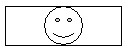 Поперечное положение платформы 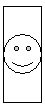  На двух платформах Рис. 2. Основные положения степ-платформНаправление движения во многом определяется исходным положением. Большинство базовых движений можно выполнять практически во всех направлениях:на месте (on place);на месте с поворотом (в зависимости от движения) (Turn);с продвижением вперед (Walk forward);с продвижением назад (Walk back);по диагонали вперед, назад, с поворотом (Diagonal forward, back turn);лицом, спиной к зеркалу (Face to the mirror, Back to the mirror);по любой прямой.Теоретическая часть урока включает в себя лекцию, которая длится 45 минут. Довожу до воспитанников основные требования при выполнении упражнений на степплатформах. Далее перехожу к практической в танцевальном и тренажерном зале, круговым методом  под музыку:1.Провожу разминку, с использованием степплатформы в продольном положепнии.  Музыка 120 акц/мин. Делаю глубокий вдох выдох, поочередные повороты плечевого пояса из положения стоя, на 2 и 4 счета. Круговыми движениями провожу разминку кистей, локтей и плечевого пояса, на 4- 8 счетов. Далее выпады вправо и лево со скольжением на согнутое опорное колено, на 8 -16 счетов. Затем следуют простые шаги степ аэробики, используя метод музыкальной интерпретации,  поочередно, на право и лево, на 8 счетов выполняю следующую комбинацию упражнений (2 оупен степ, 2 колено, 2 кик+2Vстеп  ).   Делаю по 4 повтора данной комбинации. Затем, заканчиваю открытым шагом на степ платформе, с махами руками на 8 повторений, и перехожу в выпады – приседания  на опорное правое и левое бедро поочередно на 16 повторений. Затем  меняю центр тяжести, делая поворот корпусом, так что бы степплатформы оказалась с правой стороны, выполняю скручивающие движения туловищем, одновременно приседая на опорной ноге. Так же выполняю все упражнения на левую ногу. Разминка длится 10 минут. 2. С целью вариативности и недопущения переутомления учащихся, перевожу группу в тренажерный зал. Каждый из учащихся в течении 5 минут занимается на одном из кардиотренажеров.    В течении занятия учащиеся меняются дважды тренажерами. 3. Группа перемещается в танцевальный зал. Используя блочный метод, с учащимися разучивается хореографическая связка на степплатформах, перевернутых поперечно, по типу (тревл+ шассе через степ, ланч, ,3 колена). Данная часть занятия длится 10 минут. Данная композиция представляет  все варианты упражнений изученных на теоретической части урока. 4. Затем воспитанники переходят в тренажерный зал. Каждый из учащихся в течении 5 минут занимается на одном из силовых тренажеров.    В течении занятия учащиеся меняются дважды тренажерами. (10 минут)5. Занятие заканчивается упражнениями на пресс, спину, и легким стрейчингом. (5 минут)В данном занятии с целью разнообразить занятие и снизить нагрузку на учащихся  используется вариативность. (смена типов тренировки). Заключительная часть Подведение итогов занятия Уборка на место инвентаря (коврики, гантели)Литература:	1.Методические рекомендации «Методика преподавания оздоровительной аэробики»/ В.Ю. Довыдов, Т.Г.Коваленко, Г.О. Краснова; Министерство образования Российской Федерации Волгоградский государственный университет, Волгоградская государственная академия физической культуры.2.«Все о фитнесе»/Ю. Виес.- Мн.: Книжный дом, 2011. – 512 с.: ил.   3.«Оздоровительная классическая аэробика»: учебное пособие / Е.О.Ковшура. –   Ростов н/Д : Феникс, 2013. – 167 с.: ил.-(Высшее образование).Педагог дополнительного образования __________________ В.В. Евтищенко «25» августа 2014 года 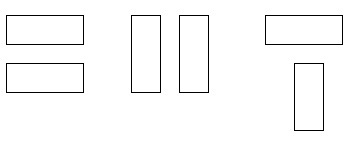 ПродольноПоперечноТ-положение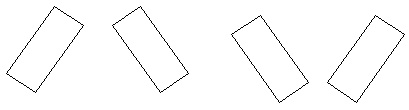 А-положениеА-положениеV-положение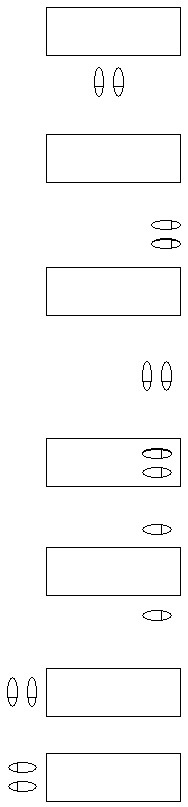 И.п. – впереди платформы в поперечной стойкеИ.п. – в поперечной стойке лицом к платформе, у края ееИ.п. – в продольной стойке боком к платформе, у края ееИ.п. – на платформе в продольной стойкеИ.п. – стойка ноги врозь в продольной стойкеИ.п. – стойка сбоку платформы